　　　　　令和２年１０月吉日高安能活動継続支援ご協賛のお願い高安能未来継承事業推進協議会会長　橋　本　　久皆様におかれましてはご清祥のこととお喜び申し上げます。また、平素は、高安能活動の各種事業の実施にあたり、ご理解ご協力を賜わり誠に有難うございます。高安能活動は、八尾・高安が能楽に深く関わりがあることを伝え、ゆかりの能を八尾市の将来に継承すべき地域資源として位置づけ、継続して上演を行っていくことで、市民への定着が図っていけるものと確信し平成２０年より活動を続けて参りました今年度「高安薪能」は、コロナ感染防止対策としまして、無観客にて開催いたしますが、例年通り会場のしつらえとして『ミニ灯篭』を会場周辺に設置いたします。つきましては、この灯篭に、お名前、会社名を掲載させていただきます広告協賛を下記のとおり募集いたしますので、みなさまのご協力、ご協賛をお願いいたします。記【広　告　協　賛】１口　１０，０００円　（何口でも）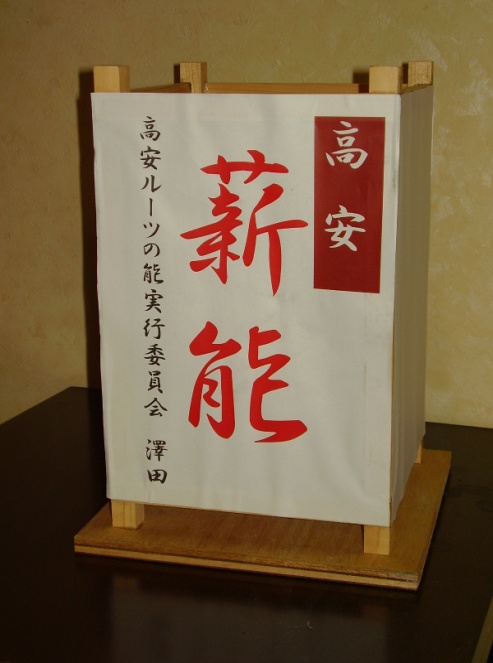 （ミニ灯篭１つ　広告スペース２面）【ミニ灯篭サイズ】ﾀﾃ　31.8ｾﾝﾁ　×ﾖｺ　19.5ｾﾝﾁ【お申込期日】令和２年１０月８日【ご協賛のお礼】今回の記録「高安薪能」DVD贈呈令和２年１１月４日午後１時半～山畑會舘にて開催の「高安と能楽の関わりを探る講座」へのご招待ご芳名を高安能ホームページに掲載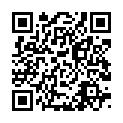 灯篭による会場へのご芳名の掲示広告協賛「高安薪能」広告協賛申込書　　　　　　年　　　月　 　日高安能未来継承事業推進協議会　宛「高安薪能」に下記の通り広告協賛します。注意個人情報の管理につきましては、個人情報保護法を遵守して取り扱います。頂いた個人情報は、高安ルーツの能実行委員会が責任をもって管理し、当会の運営ならびに当会開催事業のお知らせに必要な範囲内で利用させて頂きます。また、氏名、団体名、連絡先については、会員相互の活動の利便性をはかり、会の運営を円滑にする為、当会の会員に公開することがあります。なお、個人情報の訂正・削除及び当会からのお知らせがご不用な場合は、恐れ入りますが、当会事務局までお申し出ください。台風の影響等により、事業が中止になりましても協賛金の返金は致しかねますので、ご了承願います。申込先　高安能未来継承事業推進協議会　　　　〒581-0022　大阪府八尾市柏村町１－２　FAX０７２－９９９－７４９１　　　お振込口座　ゆうちょ銀行　記号１４０６０　番号　３２５４０９２１　　　口座名義　　ﾀｶﾔｽﾉｳﾐﾗｲｹｲｼｮｳｼﾞｷﾞｮｳｽｲｼﾝｷｮｳｷﾞｶｲ 　　　　　　　　　高安能未来継承事業推進協議会　　　　　　　　　他銀行からお振込みの場合　　　　　　　　店名　四〇八　　店番　４０８　　預金種目　普通預金　　　　　　　　　口座番号　３２５４０９２　　（ふりがな）氏名・団体名（ふりがな）氏名・団体名団体の場合は代表者名：団体の場合は代表者名：団体の場合は代表者名：住　所〒　　　 　　 －　　　　〒　　　 　　 －　　　　〒　　　 　　 －　　　　電話番号FAX携帯電話ご担当者のご連絡先をお書きくださいご担当者のご連絡先をお書きくださいEﾒｰﾙｱﾄﾞﾚｽ参加予定□　高安と能楽の関わりを探る講座□　高安と能楽の関わりを探る講座□　高安と能楽の関わりを探る講座協賛金額　　口　（　　　　　　　　円）　　口　（　　　　　　　　円）　　口　（　　　　　　　　円）DVD受取□　郵送　　　　□　手渡し　　　　□　DVDを希望しない□　郵送　　　　□　手渡し　　　　□　DVDを希望しない□　郵送　　　　□　手渡し　　　　□　DVDを希望しない広告記載名